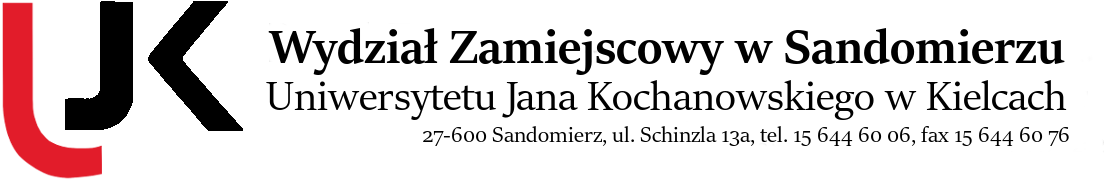 Rozkład zajęć 
Studia podyplomowe „Edukacja i rewalidacja osób z zaburzeniami ze spektrum autyzmu”semestr letni, rok akademicki 2018/2019 (1. edycja)Rozkład zajęć 
Studia podyplomowe „Edukacja i rewalidacja osób z zaburzeniami ze spektrum autyzmu”semestr letni, rok akademicki 2018/2019 (1. edycja)Rozkład zajęć 
Studia podyplomowe „Edukacja i rewalidacja osób z zaburzeniami ze spektrum autyzmu”semestr letni, rok akademicki 2018/2019 (1. edycja)Rozkład zajęć 
Studia podyplomowe „Edukacja i rewalidacja osób z zaburzeniami ze spektrum autyzmu”semestr letni, rok akademicki 2018/2019 (1. edycja)Rozkład zajęć 
Studia podyplomowe „Edukacja i rewalidacja osób z zaburzeniami ze spektrum autyzmu”semestr letni, rok akademicki 2018/2019 (1. edycja)Rozkład zajęć 
Studia podyplomowe „Edukacja i rewalidacja osób z zaburzeniami ze spektrum autyzmu”semestr letni, rok akademicki 2018/2019 (1. edycja)Rozkład zajęć 
Studia podyplomowe „Edukacja i rewalidacja osób z zaburzeniami ze spektrum autyzmu”semestr letni, rok akademicki 2018/2019 (1. edycja)Rozkład zajęć 
Studia podyplomowe „Edukacja i rewalidacja osób z zaburzeniami ze spektrum autyzmu”semestr letni, rok akademicki 2018/2019 (1. edycja)Rozkład zajęć 
Studia podyplomowe „Edukacja i rewalidacja osób z zaburzeniami ze spektrum autyzmu”semestr letni, rok akademicki 2018/2019 (1. edycja)Rozkład zajęć Studia podyplomowe „Edukacja i rewalidacja osób z zaburzeniami ze spektrum autyzmu”semestr letni, rok akademicki 2018/2019 (1. edycja)Godzinaod-doSobota02.03.Niedziela03.03.8.10 - 8.55Praktyka pedagogicznaKatarzyna Duda(10 h)Indywidualne Programy Edukacyjno-Terapeutyczne oraz Programy Rewalidacyjne	mgr Jolanta Pietrzykkonwersatorium (15 h)9.00 - 9.45Praktyka pedagogicznaKatarzyna Duda(10 h)Indywidualne Programy Edukacyjno-Terapeutyczne oraz Programy Rewalidacyjne	mgr Jolanta Pietrzykkonwersatorium (15 h)9.50 - 10.35Wybrane zagadnienia z psychologii klinicznej i psychopatologii	dr Magdalena Kossakwykład (20 h)Indywidualne Programy Edukacyjno-Terapeutyczne oraz Programy Rewalidacyjne	mgr Jolanta Pietrzykkonwersatorium (15 h)10.40 - 11.25Wybrane zagadnienia z psychologii klinicznej i psychopatologii	dr Magdalena Kossakwykład (20 h)Indywidualne Programy Edukacyjno-Terapeutyczne oraz Programy Rewalidacyjne	mgr Jolanta Pietrzykkonwersatorium (15 h)11.30 - 12.15Wybrane zagadnienia z psychologii klinicznej i psychopatologii	dr Magdalena Kossakwykład (20 h)Indywidualne Programy Edukacyjno-Terapeutyczne oraz Programy Rewalidacyjne	mgr Jolanta Pietrzykkonwersatorium (15 h)12.20 - 13.05Wybrane zagadnienia z psychologii klinicznej i psychopatologii	dr Magdalena Kossakwykład (20 h)Seminarium dyplomowedr Edyta Nieduziakseminarium (15 h)13.10 - 13.55Wybrane zagadnienia z psychologii klinicznej i psychopatologii	dr Magdalena Kossakwykład (20 h)Seminarium dyplomowedr Edyta Nieduziakseminarium (15 h)14.00 - 14.45Seminarium dyplomowedr Edyta Nieduziakseminarium (15 h)14.50 - 15.35Seminarium dyplomowedr Edyta Nieduziakseminarium (15 h)15.40 - 16.25Seminarium dyplomowedr Edyta Nieduziakseminarium (15 h)16.30 - 17.1517.20 - 18.05Godzinaod-doSobota16.03.Niedziela17.03.8.10 - 8.55Wybrane zagadnienia z psychologii klinicznej i psychopatologii	dr Magdalena Kossakwykład (20 h)Indywidualne Programy Edukacyjno-Terapeutyczne oraz Programy Rewalidacyjne	mgr Jolanta Pietrzykkonwersatorium (15 h)9.00 - 9.45Wybrane zagadnienia z psychologii klinicznej i psychopatologii	dr Magdalena Kossakwykład (20 h)Indywidualne Programy Edukacyjno-Terapeutyczne oraz Programy Rewalidacyjne	mgr Jolanta Pietrzykkonwersatorium (15 h)9.50 - 10.35Wybrane zagadnienia z psychologii klinicznej i psychopatologii	dr Magdalena Kossakwykład (20 h)Indywidualne Programy Edukacyjno-Terapeutyczne oraz Programy Rewalidacyjne	mgr Jolanta Pietrzykkonwersatorium (15 h)10.40 - 11.25Wybrane zagadnienia z psychologii klinicznej i psychopatologii	dr Magdalena Kossakwykład (20 h)Indywidualne Programy Edukacyjno-Terapeutyczne oraz Programy Rewalidacyjne	mgr Jolanta Pietrzykkonwersatorium (15 h)11.30 - 12.15Wybrane zagadnienia z psychologii klinicznej i psychopatologii	dr Magdalena Kossakwykład (20 h)Indywidualne Programy Edukacyjno-Terapeutyczne oraz Programy Rewalidacyjne	mgr Jolanta Pietrzykkonwersatorium (15 h)12.20 - 13.05Metodyka nauczania i wychowania uczniów z ASD  przedszkolu oraz edukacji wczesnoszkolnejmgr Artur Janik wykład (10 h)Indywidualne Programy Edukacyjno-Terapeutyczne oraz Programy Rewalidacyjne	mgr Jolanta Pietrzykkonwersatorium (15 h)13.10 - 13.55Metodyka nauczania i wychowania uczniów z ASD  przedszkolu oraz edukacji wczesnoszkolnejmgr Artur Janik wykład (10 h)Indywidualne Programy Edukacyjno-Terapeutyczne oraz Programy Rewalidacyjne	mgr Jolanta Pietrzykkonwersatorium (15 h)14.00 - 14.45Metodyka nauczania i wychowania uczniów z ASD w przedszkolu oraz edukacji wczesnoszkolnejmgr Artur Janikćwiczenia (20h)Indywidualne Programy Edukacyjno-Terapeutyczne oraz Programy Rewalidacyjne	mgr Jolanta Pietrzykkonwersatorium (15 h)14.50 - 15.35Metodyka nauczania i wychowania uczniów z ASD w przedszkolu oraz edukacji wczesnoszkolnejmgr Artur Janikćwiczenia (20h)Indywidualne Programy Edukacyjno-Terapeutyczne oraz Programy Rewalidacyjne	mgr Jolanta Pietrzykkonwersatorium (15 h)15.40 - 16.25Indywidualne Programy Edukacyjno-Terapeutyczne oraz Programy Rewalidacyjne	mgr Jolanta Pietrzykkonwersatorium (15 h)16.30 - 17.1517.20 - 18.05Godzinaod-doSobota30.03.Niedziela31.03.8.10 - 8.55Wybrane zagadnienia z psychologii klinicznej i psychopatologii	dr Magdalena Kossakwykład (20 h)9.00 - 9.45Wybrane zagadnienia z psychologii klinicznej i psychopatologii	dr Magdalena Kossakwykład (20 h)9.50 - 10.35Wybrane zagadnienia z psychologii klinicznej i psychopatologii	dr Magdalena Kossakwykład (20 h)10.40 - 11.25Wybrane zagadnienia z psychologii klinicznej i psychopatologii	dr Magdalena Kossakwykład (20 h)11.30 - 12.15Wybrane zagadnienia z psychologii klinicznej i psychopatologii	dr Magdalena Kossakwykład (20 h)12.20 - 13.05Metodyka nauczania i wychowania uczniów z ASD  przedszkolu oraz edukacji wczesnoszkolnejmgr Artur Janik wykład (10 h)13.10 - 13.55Metodyka nauczania i wychowania uczniów z ASD  przedszkolu oraz edukacji wczesnoszkolnejmgr Artur Janik wykład (10 h)14.00 - 14.45Metodyka nauczania i wychowania uczniów z ASD w przedszkolu oraz edukacji wczesnoszkolnejmgr Artur Janikćwiczenia (20h)14.50 - 15.35Metodyka nauczania i wychowania uczniów z ASD w przedszkolu oraz edukacji wczesnoszkolnejmgr Artur Janikćwiczenia (20h)15.40 - 16.25Metodyka nauczania i wychowania uczniów z ASD w przedszkolu oraz edukacji wczesnoszkolnejmgr Artur Janikćwiczenia (20h)16.30 - 17.1517.20 - 18.05Godzinaod-doSobota06.04.Niedziela07.04.8.10 - 8.55Wybrane zagadnienia z psychologii klinicznej i psychopatologii	dr Magdalena Kossakwykład (20 h)9.00 - 9.45Wybrane zagadnienia z psychologii klinicznej i psychopatologii	dr Magdalena Kossakwykład (20 h)9.50 - 10.35Wybrane zagadnienia z psychologii klinicznej i psychopatologii	dr Magdalena Kossakwykład (20 h)10.40 - 11.25Wybrane zagadnienia z psychologii klinicznej i psychopatologii	dr Magdalena Kossakwykład (20 h)11.30 - 12.15Wybrane zagadnienia z psychologii klinicznej i psychopatologii	dr Magdalena Kossakwykład (20 h)12.20 - 13.05Kompetencje nauczycieli w pracy z dziećmi i młodzieżą 
z zaburzeniami ze spektrum autyzmumgr Katarzyna Dudawykład (10 h)13.10 - 13.55Kompetencje nauczycieli w pracy z dziećmi i młodzieżą 
z zaburzeniami ze spektrum autyzmumgr Katarzyna Dudawykład (10 h)14.00 - 14.45Kompetencje nauczycieli w pracy z dziećmi i młodzieżą 
z zaburzeniami ze spektrum autyzmumgr Katarzyna Dudawykład (10 h)14.50 - 15.35Kompetencje nauczycieli w pracy z dziećmi i młodzieżą 
z zaburzeniami ze spektrum autyzmumgr Katarzyna Dudawykład (10 h)15.40 - 16.25Kompetencje nauczycieli w pracy z dziećmi i młodzieżą 
z zaburzeniami ze spektrum autyzmumgr Katarzyna Dudawykład (10 h)16.30 - 17.1517.20 - 18.05Godzinaod-doSobota13.04.Niedziela14.04.8.10 - 8.55Metodyka nauczania i wychowania uczniów z ASD w przedszkolu oraz edukacji wczesnoszkolnejmgr Artur Janik wykład (10 h)Metodyka nauczania i wychowania uczniów z ASD w przedszkolu oraz edukacji wczesnoszkolnejmgr Artur Janik wykład (10 h)9.00 - 9.45Metodyka nauczania i wychowania uczniów z ASD w przedszkolu oraz edukacji wczesnoszkolnejmgr Artur Janik wykład (10 h)Metodyka nauczania i wychowania uczniów z ASD w przedszkolu oraz edukacji wczesnoszkolnejmgr Artur Janik wykład (10 h)9.50 - 10.35Metodyka nauczania i wychowania uczniów z ASD w przedszkolu oraz edukacji wczesnoszkolnejmgr Artur Janik wykład (10 h)Metodyka nauczania i wychowania uczniów z ASD 
w przedszkolu oraz edukacji wczesnoszkolnejmgr Artur Janik ćwiczenia (20 h)10.40 - 11.25Metodyka nauczania i wychowania uczniów z ASD w przedszkolu oraz edukacji wczesnoszkolnejmgr Artur Janik wykład (10 h)Metodyka nauczania i wychowania uczniów z ASD 
w przedszkolu oraz edukacji wczesnoszkolnejmgr Artur Janik ćwiczenia (20 h)11.30 - 12.15Metodyka nauczania i wychowania uczniów z ASD 
w przedszkolu oraz edukacji wczesnoszkolnejmgr Artur Janik ćwiczenia (20 h)Seminarium dyplomowedr Edyta Nieduziakseminarium (15 h)12.20 - 13.05Metodyka nauczania i wychowania uczniów z ASD 
w przedszkolu oraz edukacji wczesnoszkolnejmgr Artur Janik ćwiczenia (20 h)Seminarium dyplomowedr Edyta Nieduziakseminarium (15 h)13.10 - 13.55Metodyka nauczania i wychowania uczniów z ASD 
w przedszkolu oraz edukacji wczesnoszkolnejmgr Artur Janik ćwiczenia (20 h)Seminarium dyplomowedr Edyta Nieduziakseminarium (15 h)14.00 - 14.45Metodyka nauczania i wychowania uczniów z ASD 
w przedszkolu oraz edukacji wczesnoszkolnejmgr Artur Janik ćwiczenia (20 h)Seminarium dyplomowedr Edyta Nieduziakseminarium (15 h)14.50 - 15.35Metodyka nauczania i wychowania uczniów z ASD 
w przedszkolu oraz edukacji wczesnoszkolnejmgr Artur Janik ćwiczenia (20 h)Seminarium dyplomowedr Edyta Nieduziakseminarium (15 h)15.40 - 16.2516.30 - 17.1517.20 - 18.05Godzinaod-doSobota27.04.Niedziela28.04.8.10 - 8.55Praktyka pedagogicznaKatarzyna Duda(10 h)Metodyka nauczania i wychowania uczniów z ASD 
w przedszkolu oraz edukacji wczesnoszkolnejmgr Artur Janik ćwiczenia (20 h)9.00 - 9.45Praktyka pedagogicznaKatarzyna Duda(10 h)Metodyka nauczania i wychowania uczniów z ASD 
w przedszkolu oraz edukacji wczesnoszkolnejmgr Artur Janik ćwiczenia (20 h)9.50 - 10.35Praktyka pedagogicznaKatarzyna Duda(10 h)Metodyka nauczania i wychowania uczniów z ASD 
w przedszkolu oraz edukacji wczesnoszkolnejmgr Artur Janik ćwiczenia (20 h)10.40 - 11.25Psychopedagogika rodziny osób ze spektrum autyzmumgr Beata Zającwykład (15 h)Metodyka nauczania i wychowania uczniów z ASD 
w przedszkolu oraz edukacji wczesnoszkolnejmgr Artur Janik ćwiczenia (20 h)11.30 - 12.15Psychopedagogika rodziny osób ze spektrum autyzmumgr Beata Zającwykład (15 h)Psychopedagogika rodziny osób ze spektrum autyzmumgr Beata Zająckonwersatorium (15 h)12.20 - 13.05Psychopedagogika rodziny osób ze spektrum autyzmumgr Beata Zającwykład (15 h)Psychopedagogika rodziny osób ze spektrum autyzmumgr Beata Zająckonwersatorium (15 h)13.10 - 13.55Psychopedagogika rodziny osób ze spektrum autyzmumgr Beata Zającwykład (15 h)Psychopedagogika rodziny osób ze spektrum autyzmumgr Beata Zająckonwersatorium (15 h)14.00 - 14.45Psychopedagogika rodziny osób ze spektrum autyzmumgr Beata Zającwykład (15 h)Psychopedagogika rodziny osób ze spektrum autyzmumgr Beata Zająckonwersatorium (15 h)14.50 - 15.35Psychopedagogika rodziny osób ze spektrum autyzmumgr Beata Zającwykład (15 h)Psychopedagogika rodziny osób ze spektrum autyzmumgr Beata Zająckonwersatorium (15 h)15.40 - 16.25Psychopedagogika rodziny osób ze spektrum autyzmumgr Beata Zającwykład (15 h)Psychopedagogika rodziny osób ze spektrum autyzmumgr Beata Zająckonwersatorium (15 h)16.30 - 17.15Psychopedagogika rodziny osób ze spektrum autyzmumgr Beata Zająckonwersatorium (15 h)17.20 - 18.05Psychopedagogika rodziny osób ze spektrum autyzmumgr Beata Zająckonwersatorium (15 h)Godzinaod-doSobota11.05.Niedziela12.05.8.10 - 8.55Metodyka pracy w placówkach specjalnych dla uczniów z ASDmgr Beata Zającwykład (10 h)Metodyka nauczania i wychowania uczniów z ASD 
w przedszkolu oraz edukacji wczesnoszkolnejmgr Artur Janik ćwiczenia (20 h)9.00 - 9.45Metodyka pracy w placówkach specjalnych dla uczniów z ASDmgr Beata Zającwykład (10 h)Metodyka nauczania i wychowania uczniów z ASD 
w przedszkolu oraz edukacji wczesnoszkolnejmgr Artur Janik ćwiczenia (20 h)9.50 - 10.35Metodyka pracy w placówkach specjalnych dla uczniów z ASDmgr Beata Zającwykład (10 h)Metodyka nauczania i wychowania uczniów z ASD 
w przedszkolu oraz edukacji wczesnoszkolnejmgr Artur Janik ćwiczenia (20 h)10.40 - 11.25Metodyka pracy w placówkach specjalnych dla uczniów z ASDmgr Beata Zającwykład (10 h)Metodyka nauczania i wychowania uczniów z ASD 
w przedszkolu oraz edukacji wczesnoszkolnejmgr Artur Janik ćwiczenia (20 h)11.30 - 12.15Metodyka pracy w placówkach specjalnych dla uczniów z ASDmgr Beata Zającwykład (10 h)Metodyka pracy w placówkach specjalnych dla uczniów z ASDmgr Beata Zającćwiczenia (20 h)12.20 - 13.05Kompetencje nauczycieli w pracy z dziećmi i młodzieżą 
z zaburzeniami ze spektrum autyzmumgr Katarzyna Dudawykład (10 h)Metodyka pracy w placówkach specjalnych dla uczniów z ASDmgr Beata Zającćwiczenia (20 h)13.10 - 13.55Kompetencje nauczycieli w pracy z dziećmi i młodzieżą 
z zaburzeniami ze spektrum autyzmumgr Katarzyna Dudawykład (10 h)Metodyka pracy w placówkach specjalnych dla uczniów z ASDmgr Beata Zającćwiczenia (20 h)14.00 - 14.45Kompetencje nauczycieli w pracy z dziećmi i młodzieżą 
z zaburzeniami ze spektrum autyzmumgr Katarzyna Dudawykład (10 h)Metodyka pracy w placówkach specjalnych dla uczniów z ASDmgr Beata Zającćwiczenia (20 h)14.50 - 15.35Kompetencje nauczycieli w pracy z dziećmi i młodzieżą 
z zaburzeniami ze spektrum autyzmumgr Katarzyna Dudawykład (10 h)Metodyka pracy w placówkach specjalnych dla uczniów z ASDmgr Beata Zającćwiczenia (20 h)15.40 - 16.25Kompetencje nauczycieli w pracy z dziećmi i młodzieżą 
z zaburzeniami ze spektrum autyzmumgr Katarzyna Dudawykład (10 h)16.30 - 17.1517.20 - 18.05Godzinaod-doSobota25.05.Niedziela26.05.8.10 - 8.55Metodyka pracy w placówkach specjalnych dla uczniów z ASDmgr Beata Zającwykład (10 h)Metodyka pracy z uczniami z ASD w szkołach ogólnodostępnychmgr Artur Janik ćwiczenia (20 h)9.00 - 9.45Metodyka pracy w placówkach specjalnych dla uczniów z ASDmgr Beata Zającwykład (10 h)Metodyka pracy z uczniami z ASD w szkołach ogólnodostępnychmgr Artur Janik ćwiczenia (20 h)9.50 - 10.35Metodyka pracy w placówkach specjalnych dla uczniów z ASDmgr Beata Zającwykład (10 h)Metodyka pracy z uczniami z ASD w szkołach ogólnodostępnychmgr Artur Janik ćwiczenia (20 h)10.40 - 11.25Metodyka pracy w placówkach specjalnych dla uczniów z ASDmgr Beata Zającwykład (10 h) Metodyka pracy w placówkach specjalnych dla uczniów z ASDmgr Beata Zającćwiczenia (20 h)11.30 - 12.15Metodyka pracy w placówkach specjalnych dla uczniów z ASDmgr Beata Zającwykład (10 h) Metodyka pracy w placówkach specjalnych dla uczniów z ASDmgr Beata Zającćwiczenia (20 h)12.20 - 13.05Metodyka pracy z uczniami z ASD w szkołach ogólnodostępnychmgr Artur Janik wykład (10 h) Metodyka pracy w placówkach specjalnych dla uczniów z ASDmgr Beata Zającćwiczenia (20 h)13.10 - 13.55Metodyka pracy z uczniami z ASD w szkołach ogólnodostępnychmgr Artur Janik wykład (10 h) Metodyka pracy w placówkach specjalnych dla uczniów z ASDmgr Beata Zającćwiczenia (20 h)14.00 - 14.45Metodyka pracy z uczniami z ASD w szkołach ogólnodostępnychmgr Artur Janik ćwiczenia (20 h) Metodyka pracy w placówkach specjalnych dla uczniów z ASDmgr Beata Zającćwiczenia (20 h)14.50 - 15.35Metodyka pracy z uczniami z ASD w szkołach ogólnodostępnychmgr Artur Janik ćwiczenia (20 h)15.40 - 16.25Metodyka pracy z uczniami z ASD w szkołach ogólnodostępnychmgr Artur Janik ćwiczenia (20 h)16.30 - 17.15Metodyka pracy z uczniami z ASD w szkołach ogólnodostępnychmgr Artur Janik ćwiczenia (20 h)17.20 - 18.05Godzinaod-doSobota08.06.Niedziela09.06.8.10 - 8.55Metodyka pracy w placówkach specjalnych dla uczniów z ASDmgr Beata Zając ćwiczenia (20 h)Metodyka pracy z uczniami z ASD w szkołach ogólnodostępnychmgr Artur Janik wykład (10 h)9.00 - 9.45Metodyka pracy w placówkach specjalnych dla uczniów z ASDmgr Beata Zając ćwiczenia (20 h)Metodyka pracy z uczniami z ASD w szkołach ogólnodostępnychmgr Artur Janik wykład (10 h)9.50 - 10.35Metodyka pracy w placówkach specjalnych dla uczniów z ASDmgr Beata Zając ćwiczenia (20 h)Metodyka pracy z uczniami z ASD w szkołach ogólnodostępnychmgr Artur Janik wykład (10 h)10.40 - 11.25Metodyka pracy w placówkach specjalnych dla uczniów z ASDmgr Beata Zając ćwiczenia (20 h)Metodyka pracy z uczniami z ASD w szkołach ogólnodostępnychmgr Artur Janik wykład (10 h)11.30 - 12.15Metodyka pracy w placówkach specjalnych dla uczniów z ASDmgr Beata Zając ćwiczenia (20 h)Metodyka pracy w placówkach specjalnych dla uczniów z ASDmgr Beata Zającćwiczenia (20 h)12.20 - 13.05Metodyka pracy z uczniami z ASD w szkołach ogólnodostępnychmgr Artur Janik ćwiczenia (20 h)Metodyka pracy w placówkach specjalnych dla uczniów z ASDmgr Beata Zającćwiczenia (20 h)13.10 - 13.55Metodyka pracy z uczniami z ASD w szkołach ogólnodostępnychmgr Artur Janik ćwiczenia (20 h)Metodyka pracy w placówkach specjalnych dla uczniów z ASDmgr Beata Zającćwiczenia (20 h)14.00 - 14.45Metodyka pracy z uczniami z ASD w szkołach ogólnodostępnychmgr Artur Janik ćwiczenia (20 h)Metodyka pracy w placówkach specjalnych dla uczniów z ASDmgr Beata Zającćwiczenia (20 h)14.50 - 15.35Metodyka pracy z uczniami z ASD w szkołach ogólnodostępnychmgr Artur Janik ćwiczenia (20 h)Metodyka pracy w placówkach specjalnych dla uczniów z ASDmgr Beata Zającćwiczenia (20 h)15.40 - 16.25Metodyka pracy z uczniami z ASD w szkołach ogólnodostępnychmgr Artur Janik ćwiczenia (20 h)16.30 - 17.15Metodyka pracy z uczniami z ASD w szkołach ogólnodostępnychmgr Artur Janik ćwiczenia (20 h)17.20 - 18.05Godzinaod-doSobota15.06.Niedziela16.06.8.10 - 8.55Metodyka pracy z uczniami z ASD w szkołach ogólnodostępnychmgr Artur Janik wykład (10 h)Seminarium dyplomowedr Edyta Nieduziak seminarium (15 h)9.00 - 9.45Metodyka pracy z uczniami z ASD w szkołach ogólnodostępnychmgr Artur Janik wykład (10 h)Seminarium dyplomowedr Edyta Nieduziak seminarium (15 h)9.50 - 10.35Metodyka pracy z uczniami z ASD w szkołach ogólnodostępnychmgr Artur Janik wykład (10 h)Seminarium dyplomowedr Edyta Nieduziak seminarium (15 h)10.40 - 11.25Metodyka pracy z uczniami z ASD w szkołach ogólnodostępnychmgr Artur Janik wykład (10 h)Seminarium dyplomowedr Edyta Nieduziak seminarium (15 h)11.30 - 12.15Metodyka pracy z uczniami z ASD w szkołach ogólnodostępnychmgr Artur Janik ćwiczenia (20 h)Seminarium dyplomowedr Edyta Nieduziak seminarium (15 h)12.20 - 13.05Metodyka pracy z uczniami z ASD w szkołach ogólnodostępnychmgr Artur Janik ćwiczenia (20 h)Praktyka pedagogicznaKatarzyna Duda(10 h)13.10 - 13.55Metodyka pracy z uczniami z ASD w szkołach ogólnodostępnychmgr Artur Janik ćwiczenia (20 h)Praktyka pedagogicznaKatarzyna Duda(10 h)14.00 - 14.45Metodyka pracy z uczniami z ASD w szkołach ogólnodostępnychmgr Artur Janik ćwiczenia (20 h)Praktyka pedagogicznaKatarzyna Duda(10 h)14.50 - 15.35Metodyka pracy z uczniami z ASD w szkołach ogólnodostępnychmgr Artur Janik ćwiczenia (20 h)Praktyka pedagogicznaKatarzyna Duda(10 h)15.40 - 16.25Metodyka pracy z uczniami z ASD w szkołach ogólnodostępnychmgr Artur Janik ćwiczenia (20 h)Praktyka pedagogicznaKatarzyna Duda(10 h)16.30 - 17.15Metodyka pracy z uczniami z ASD w szkołach ogólnodostępnychmgr Artur Janik ćwiczenia (20 h)17.20 - 18.05